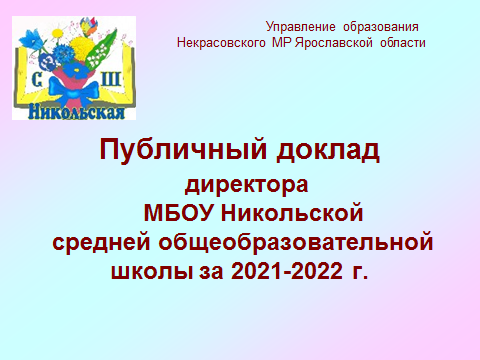 II. ОСОБЕННОСТИ УПРАВЛЕНИЯУправление осуществляется на принципах единоначалия и самоуправления. Органы управления, действующие в ШколеНаименование органаДиректорПедагогический советФункцииКонтролирует работу и обеспечивает эффективное взаимодействие структурных подразделений организации, утверждает штатное расписание, отчетные документы организации, осуществляет общее руководство ШколойОсуществляет текущее руководство образовательной деятельностью Школы, в том числе рассматривает вопросы:	развития образовательных услуг;	регламентации образовательных отношений; 	разработки образовательных программ;	выбора учебников, учебных пособий, средств обучения и воспитания;	материально-технического обеспечения образовательного процесса;	аттестации, повышения квалификации педагогических работников;	координации деятельности методических объединенийОбщее собрание работниковРеализует право работников участвовать в управлении образовательной организацией, в том числе:	участвовать в разработке и принятии коллективного договора, Правил трудового распорядка, изменений и дополнений к ним;	принимать локальные акты, которые регламентируют деятельность образовательной организации и связаны с правами и обязанностями работников;	разрешать конфликтные ситуации между работниками и администрацией образовательной организации;	вносить предложения по корректировке плана мероприятий организации, совершенствованию ее работы и развитию материальной базыДля осуществления учебно-методической работы в Школе созданы методические объединения:	МО учителей естественно-математического цикла (физика, математика, информатика, биология, химия, география);	МО учителей гуманитарного цикла (русский язык, литература, история, обществознание, иностранный язык);	МО учителей начальных классов2III. ОЦЕНКА ОБРАЗОВАТЕЛЬНОЙ ДЕЯТЕЛЬНОСТИОбразовательная деятельность организуется в соответствии с Федеральным законом от 29.12.2012 № 273-ФЗ «Об образовании в Российской Федерации», ФГОС начального общего, основного общего и среднего общего образования, СанПиН 2.4.2.2821-10 «Санитарно-эпидемиологические требования к условиям и организации обучения в общеобразовательных учреждениях», основными образовательными программами по уровням образования, включая учебные планы, календарные учебные графики, расписанием занятий.Учебный план 1–4-х классов ориентирован на четырехлетний нормативный срок освоения основной образовательной программы начального общего образования (реализация ФГОС НОО), 5–9-х классов – на пятилетний нормативный срок освоения основной образовательной программы основного общего образования (реализация ФГОС ООО), 10–11-х классов – на двухлетний нормативный срок освоения образовательной программы среднего общего образования (ФГОС СОО).Форма обучения: очная. Язык обучения: русский.Режим образовательной деятельностиКлассы	Смена1	Первая2 - 11	ПерваяПродолжительность урока (мин.)Ступенчатый режим: 	35 минут(сентябрь–декабрь); 40 минут (январь–май)40Количество учебных дней в неделю55Количество учебных недель в году3334Начало учебных занятий в первую смену – 8.30Общая численность обучающихся, осваивающих образовательные программы в 2021 году (на декабрь 2021 г.)Название образовательной программыОсновная образовательная программа начального общего образованияОсновная образовательная программа основного общего образованияОсновная общеобразовательная программа среднего общего образованияЧисленность обучающихся23185Всего в 2021 году в образовательной организации получали образование 46 обучающихся, сформировано 7 классов - комплектов.3Профили обученияОбразовательная организация в 2020/21 году начала реализацию ФГОС СОО. В 2020/21 году для обучающихся 10-ого класса не были сформированы профили в ввиду малого количества обучающихся.Обучающиеся с ограниченными возможностями здоровьяШкола реализует следующие АООП:	адаптированная основная общеобразовательная программа начального общего образования обучающихся с тяжелыми нарушениями речи (вариант 5.2);	адаптированная основная общеобразовательная программа начального общего образования обучающихся с задержкой психического развития (вариант 7.1);	адаптированная основная общеобразовательная программа начального общего образования обучающихся с задержкой психического развития (вариант 7.2);	адаптированная основная общеобразовательная программа основного общего образования обучающихся с задержкой психического развития (вариант 7.1);	адаптированная основная общеобразовательная программа основного общего образования обучающихся с задержкой психического развития (вариант 7.2);	адаптированная основная общеобразовательная программа основного общего образования обучающихся с легкой умственной отсталостью (вариант 8.1);Категории обучающихся с ограниченными возможностями здоровья: 	с задержкой психического развития – 7 чел. (15 %)	с тяжѐлыми нарушениями речи – 2 чел. (4%)	с легкой умственной отсталостью – 2 чел. (4%)Обучающиеся с ОВЗ занимаются в общеобразовательных классах (1,2,3,4,5,7 кл.) совместно	с	обучающимися	без	ограничений	возможностей	здоровья	по индивидуальным адаптированным образовательным программам.Внеурочная деятельностьОрганизация	внеурочной	деятельности	соответствует	требованиям	ФГОС. Структура программ внеурочной деятельности в соответствии с ФГОС включает:	результаты освоения курса внеурочной деятельности;	содержание курса внеурочной деятельности с указанием форм организации и видов деятельности;	тематическое планирование.Все программы по внеурочной деятельности имеют аннотации и размещены на официальном сайте Школы.Формы организации внеурочной деятельности включают: кружки, секции, занятия системе учреждений дополнительного образования.4Расписание внеурочной деятельности (ФГОС)в МБОУ Никольской СОШ на 2021-2022 учебный год№п\п	Название курса 1                   В мире книг2	Спортивные игры3	Спортивные игры 4	Спортивные игры 5                Вектор доброты6	Вектор доброты7	Музыкальная шкатулка 8                 Я и компьютер9	В мире проектов (русский язык)10	Индивидуальные проекты11	Детский театр 12                Занимательнаяграмматика 13	В мире музея14	Введение в химию 15             Химия вокруг нас 16                  Мы танцуемВремя проведения Вторник, 12.50Вторник, 14.40 Вторник, 12.50Четверг, 10.10 Понедельник, 09.10 Понедельник,12.50 Четверг, 12.50 Четверг,12.00 Четверг,13.40 Четверг, 12.50Пятница, 12.50Вторник,12.50Пятница, 12.50-14.20Пятница, 14.30-16.00 Среда, 14.30Вторник, 13.40 Понедельник, 12.00 Понедельник, 12.50 Среда, 15.00Класс	ФИО руководителя 1                Ермакова Н.А.2,3,42,4	Воскресенская А.В.1,3	Кутузова С.В. 5                Дейнекин Д.В.2,4	Воскресенская А.В. 2,41	Кутузова С.В. 31,3	Кутузова С.В.2,4	Воскресенская А.В.5	Смирнова И.В.11              Смирнова И.В. Молькова В.М.9-11               Тимина Н.В. 9                 Тимина Н.В.5-7              Смирнова И.В. 7                Макарова О.В. 11               Макарова О.В.1-4	Захарова О.А.Воспитательная работаКлассными руководителями 1–11-х классов составлены годовые планы воспитательной работы с классами в соответствии с Программой воспитания.Постановлением главного санитарного врача от 30.06.2020 № 16 «Об утверждении санитарно-эпидемиологических правил СП 3.1/2.4.3598-20 "Санитарно-эпидемиологические требования к устройству, содержанию и организации работы образовательных организаций и других объектов социальной инфраструктуры для детей и молодежи в условиях распространения новой короновирусной инфекции (COVID-19)"» массовые мероприятия в образовательных организациях отменены.В 2021 году часть мероприятий были перенесены на классный уровень. Традиционные общешкольные мероприятия проводились в очном режиме, с соблюдением всех требований СанПин.В течение 2021 года воспитательная деятельность школы основывалась на Программе воспитания МБОУ Никольской СОШ.Воспитательная деятельность предусматривает формирование нравственного уклада школьной жизни, обеспечивающего создание соответствующей социальной среды развития обучающихся и включающего воспитательную, учебную, внеурочную, внеучебную, социально значимую деятельность обучающихся, основанную на базовых национальных	ценностях,	традиционных	моральных	нормах,	реализуемого	в5совместной социально-педагогической деятельности школы, семьи и других субъектов общественной жизни.Основными	традициями	воспитания	в образовательной	организации являются следующие:-	ключевые общешкольные дела, через которые осуществляется интеграция воспитательных усилий педагогов;- коллективная разработка, коллективное планирование, коллективное проведение и коллективный анализ	результатов каждого ключевого дела и большинства используемых для воспитания других совместных дел педагогов и школьников;- создание таких условий, при которых по мере взросления ребенка увеличивается и его роль в совместных делах (от пассивного наблюдателя до организатора);- ориентирование педагогов школы на формирование коллективов в рамках школьных классов, кружков, студий, секций и иных детских объединений, на установление в них доброжелательных и товарищеских взаимоотношений;- явление ключевой фигурой воспитания в школе реализующего	по	отношению	к	детям защитную, организационную, посредническую функции.классного личностноруководителя, развивающую,Конкретизация	общей	цели	воспитания	применительно	к	возрастным особенностям школьников позволяет выделить в ней следующие целевые приоритеты, соответствующие трем уровням общего образования. Более подробное описание целей и задач, можно познакомиться в Программе воспитания МБОУ Никольской СОШ.Планомерная реализация поставленных задач позволяла организовать в школе интересную и событийно насыщенную жизнь детей и педагогов, что становится эффективным способом профилактики антисоциального поведения школьников.Практическая реализация цели и задач воспитания осуществлялась в рамках следующих направлений воспитательной работы школы. Каждое из них представлено в соответствующем модуле.Модуль «Ключевые общешкольные дела» На внешкольном уровне:	социальные	проекты	–	ежегодные	совместно	разрабатываемые	и реализуемые	школьниками	и     педагогами	комплексы	дел     (благотворительной, экологической, патриотической, трудовой направленности), ориентированные на преобразование окружающего школу социума:-патриотическая акция «Бессмертный полк» (проект запущен по инициативе и при непосредственном участии Школы, с 9 мая 2016 года шествие жителей с Никольское с портретами ветеранов Великой Отечественной войны проходит ежегодно);-патриотическая акция «Окна Победы» и др; -экологическая акция «Чистый двор» и др.;-	Единый	День	профилактики	правонарушений	в	школе	(помимо профилактических     мероприятий     с     обучающимися,     проводится	встреча родителей и обучающихся с представителями Управления образования, КДН и ЗП, ПДН);- районная игра «Победа», «Зарница», «Веселые старты» и др;	проводимые	для	жителей	села,	праздники,	представления,	которые6открывают возможности для творческой самореализации школьников и включают их в деятельную заботу об окружающих:-	досугово-развлекательная	деятельность:	праздники,	концерты,	конкурсные программы ко Дню матери, 8 Марта, выпускные вечера и т.п. с участием родителей, бабушек и дедушек;-концерты в сельском Доме культуры с вокальными, танцевальными выступлениями школьников в День пожилого человека, День защиты ребенка, на Масленицу, 8 Марта, 9 Мая и др.На школьном уровне:	общешкольные	праздники	–	ежегодно	проводимые	творческие (театрализованные, музыкальные, литературные и т.п.) дела, связанные со значимыми для детей и педагогов знаменательными датами и в которых участвуют все классы школы:-День Учителя (поздравление учителей, концертная программа, подготовленная обучающимися);- День самоуправления в День Учителя (старшеклассники организуют учебный процесс, проводят уроки, общешкольную линейку, следят за порядком в школе и т.п.);-праздники, концерты, конкурсные программы в Новогодние праздники, Осенние праздники, День матери, 8 Марта, День защитника Отечества, День Победы, выпускные вечера, «Первый звонок», «Последний звонок» и др.;-Предметные недели (литературы, русского и английского языков; математики, физики, биологии и химии; истории, обществознания и географии; начальных классов);-День науки (подготовка проектов, исследовательских работ и их защита)	торжественные ритуалы посвящения, связанные с переходом учащихся на следующую ступень образования, символизирующие приобретение ими новых социальных статусов в школе и развивающие школьную идентичность детей:- «Посвящение в первоклассники»;- «Посвящение в пятиклассники»; - «Первый звонок»;- «Последний звонок».церемонии награждения (по итогам года) школьников и педагогов за активное участие в жизни школы, защиту чести школы в конкурсах, соревнованиях, олимпиадах, значительный вклад в развитие школы:-еженедельные общешкольные линейки (по понедельникам) с вручением грамот и благодарностей;-награждение на торжественной линейке «Последний звонок» по итогам учебного года Похвальными листами и грамотами обучающихся.На уровне классов:выбор и делегирование представителей классов в общешкольные советы дел, ответственных за подготовку общешкольных ключевых дел;участие школьных классов в реализации общешкольных ключевых дел;проведение в рамках класса итогового анализа детьми общешкольных ключевых дел, участие представителей классов в итоговом анализе проведенных дел на уровне общешкольных советов дела. Модуль «Классное руководство и наставничество»Осуществляя     классное     руководство,     педагог     организует     работу     с     классом; индивидуальную работу с учащимися вверенного ему класса; работу с учителями,7преподающими в данном классе; работу с родителями учащихся или их законными представителями.Были проведены 2 семинара классных руководителей на тему «Профилактическая работа по предупреждению правонарушений» (апрель 2021 год), «Применение инновационных технологий в воспитательной работе. Как сделать классное дело интересным и содержательным?» (октябрь 2021 год)Модуль «Курсы внеурочной деятельности и дополнительного образования» Реализация воспитательного потенциала внеурочной деятельности происходит врамках следующих выбранных школьниками ее видов: Познавательная деятельностьХудожественное творчество. Туристско-краеведческая деятельность.Спортивно-оздоровительная деятельность. Трудовая деятельность.Игровая деятельность. Модуль «Самоуправление»Детское самоуправление в школе осуществляется следующим образом На уровне школы:	через деятельность выборного Совета обучающихся школы (далее СОШ), создаваемого для учета мнения школьников по вопросам управления образовательной организацией и принятия административных решений, затрагивающих их права и законные интересы;	через деятельность творческих советов дела, отвечающих за проведение тех или иных конкретных мероприятий, праздников, вечеров, акций и т.п.;На уровне классов:	через деятельность выборных по инициативе и предложениям учащихся класса лидеров ( старост), представляющих интересы класса в общешкольных делах и призванных координировать его работу с работой СОШ и классных руководителей;	через деятельность выборных органов самоуправления, отвечающих за различные направления работы класса;На индивидуальном уровне:	через вовлечение школьников в планирование, организацию, проведение и анализ общешкольных и внутриклассных дел;	через реализацию функций школьниками, отвечающими за различные направления работы в классе.Дополнительное образованиеРеализуются дополнительные образовательные программы с мобильным технопарком «Канториум» п. Некрасовское.IV. Переход на новые ФГОС с 1 сентября 2022 годаДля перехода с 1 сентября 2022 года на ФГОС начального общего образования, утвержденного приказом Минпросвещения от 31.05.2021 № 286, и ФГОС основного общего образования, утвержденного приказом Минпросвещения от 31.05.2021 № 287, МБОУ Никольская СОШ разработала и утвердила дорожную карту, чтобы внедрить новые требования к образовательной деятельности. В том числе определило сроки разработки основных общеобразовательных программ – начального общего и основного общего образования, вынесла на общественное обсуждение перевод всех обучающихся начального общего и основного общего образования на новые ФГОС и8получило одобрение у 96% участников обсуждения. Для выполнения новых требований и качественной реализации программ в МБОУ Никольской СОШ на 2022 год запланирована масштабная работа по обеспечению готовности всех участников образовательных отношений через новые формы развития потенциала.Деятельность рабочей группы за 2021 год по подготовке школы к постепенному переходу на новые ФГОС НОО и ООО можно оценить как удовлетворительную. Причины, по которым не был проведен ряд мероприятий дорожной карты, объективны: болезнь педагогов или участников рабочей группы.О формировании функциональной грамотностиАнализ условий реализации программы начального общего образования и основного общего образования в части формирования функциональной грамотности обучающихся (способности решать учебные задачи и жизненные проблемные ситуации на основе сформированных предметных, метапредметных и универсальных способов	деятельности),	включающих	овладение	ключевыми	компетенциями, составляющими основу готовности к успешному взаимодействию с изменяющимся миром и дальнейшему успешному образованию, показал недостаточную готовность педагогических кадров.Более 20% педагогов Школы прошли обучение по формированию у обучающихся функциональной грамотности. Они же создали и провели для обучающихся 9 класса (8 класса в школе нет) на площадке Российской Электронной Школы 6 работ, охватив 100% девятиклассников.V. СОДЕРЖАНИЕ И КАЧЕСТВО ПОДГОТОВКИПриведенная статистика показывает, что положительная динамика успешного освоения основных образовательных программ стабильна, стабильно остается и количество обучающихся Школы.Краткий анализ динамики результатов успеваемости и качества знаний. Результатыосвоения учащимися программы начального общего образования по показателю «успеваемость» в 2021 годуКлассы Всего учащих сяИз них успеваютОкончили годВсегоНе успевают	Переведены условноИз них н/аКолич %	с	% ество                отметками «4» и «5»с	% отметками «5»Колич %	Колич ество	ество% Количест % во2	73	34	7Итого:	177	100	0	0	33	100	1	33	07	100	3	43	217	100	4	25	543	0	0	0	0	0	00	0	0	0	0	0	028	0	0	0	0	0	030	0	0	0	0	0	09Если сравнить результаты освоения обучающимися программы начального общего образования по показателю «успеваемость» в 2021 году с результатами освоения учащимися программы начального общего образования по показателю «успеваемость» в 2020 году, то можно отметить, что процент учащихся, окончивших на «4» и «5», повысился на 10,9% (в 2020г. был 42%), процент учащихся, окончивших на «5», повысился на 21% (в 2020г. – 7%).Результатыосвоения учащимися программы основного общего образования по показателю «успеваемость» в 2021 годуКлассы	 Всего учащихсяИз них успеваютОкончили годВсегоОкончили годПереведены условноИз них н/а5	46	37	-8	49	6Итого	17Коли	%	с	%	с	%	Коли	%	Коли % чест                   отмет              отмет              чест                  чествво	 ками	ками	во	о «4» и                 «5»«5»4	100	3	75	0	0	0	0	0	03	100	1	33	0	0	0	0	0-	-	-	-	-	-	-	-	-	-4	100	2	50	0	0	0	0	0	06	100	1	17	0	0	0	0	0	017	100	7	35	0	0	0	0	0	0Если сравнить результаты освоения обучающимися программы основного общего образования по показателю «успеваемость» в 2021 году с результатами освоения учащимися программы основного общего образования по показателю «успеваемость» в 2020 году, то можно отметить, что процент учащихся, окончивших на «4» и «5», повысился на 9 процентов (в 2020-м был 12,9%), процент учащихся, окончивших на «5», повысился на 2 процента (в 2020-м – 4,4%).Результатыосвоения программ среднего общего образования обучающимися 10 , 11 классов по показателю «успеваемость» в 2021 годуКласс	Всего ы        учащихсяИз них успеваютОкончили годВсегоОкончили годПереведены условноВсего	Из них н/аКолич	%	с	%	с	%	Колич	%	Колич % ество                 отме                отме                 ество                      ествоткам	ткам1010	511	5Итого	10и	и «4»                  «5»и «5»5	100	2	40	3	60	0	0	0	05	100	2	40	2	40	0	0	0	010	100	5	40	5	50	0	0	0	0Результаты качества освоения учащимися программы среднего общего образования по показателю «успеваемость» в 2021 учебном году снизились на 10 процентов (в 2020-м количество обучающихся, которые окончили полугодие на «4» и «5», было 60%, процент учащихся, окончивших на «5», повысился на 20 % (в 2020-м было 30%).Результаты ГИАВ 2021 году изменились условия прохождения ГИА. Девятиклассники сдавали экзамены в двух форматах: обязательные экзамены по русскому языку и математике в форме ОГЭ и один предмет по выбору в форме внутренней контрольной работы.ГИА-11 проходило в форме ЕГЭ (для тех, кто поступает в вузы) и ГВЭ (для тех, кто не планирует поступать в вузы). Выпускники 11-х классов, поступающие в вузы, сдавали один обязательный ЕГЭ по русскому языку и ЕГЭ по предметам по выбору. Выпускники, не поступающие в вузы, сдавали два экзамена в форме ГВЭ – по русскому языку и математике.Особенности проведения ГИА в 2021 году были обусловлены мероприятиями, направленными	на	обеспечение	санитарно-эпидемиологического	благополучия населения и предотвращение распространения новой коронавирусной инфекции (COVID-19).Общая численность выпускников 2020/21 учебного годаОбщее количество выпускниковКоличество обучающихся на семейном образованииКоличество обучающихся на очно-заочной форме обученияКоличество обучающихся - экстерновКоличество обучающихся с ОВЗКоличество обучающихся, получивших «зачет» за итоговое собеседование/ сочинениеКоличество обучающихся, не допущенных к ГИА9-е	11-е классы        классы6	50	00	00	03	05	50	011Количество обучающихся, проходивших процедуру ГИА	5	5Количество обучающихся, получивших аттестат	5	5Количество обучающихся, получивших свидетельство (9	1	-классы)ГИА в 9-х классахВ 2020/21 учебном году одним из условий допуска обучающихся 9-х классов к ГИА было получение «зачета» за итоговое собеседование. Испытание прошло 10.02.2021 в	МБОУ	Никольской	СОШ	в	очном	формате.	В	итоговом собеседовании приняли участие 5 обучающихся (100%), все участники получили «зачет».В 2021 году все девятиклассники сдали ОГЭ по основным предметам – русскому языку и математике в основной период.Результаты ОГЭ и ГВЭ по обязательным предметамУчебный годМатематикаУспеваемость	КачествоСредний баллРусский языкУспеваемость КачествоСредний балл2019/2020	Отменены2020/2021	100%	0%	3	100%	60%	4Трое выпускники 9-х классов (кроме сдававших ГВЭ) успешно написали внутреннюю контрольную работу по географии. Результат написания контрольной работы по географии выявили стопроцентную успеваемость и стопроцентное качество знаний обучающихся.Замечаний о нарушении процедуры проведения ГИА-9 в 2021 году не было, что является хорошим результатом работы с участниками образовательных отношений.Все девятиклассники Школы закончили 2020/21 учебный год и получили аттестаты об основном общем образовании.ГИА в 11-х классахВ 2020/21 учебном году одним из условий допуска обучающихся 11-х классов к ГИА было получение «зачета» за итоговое сочинение. Испытание прошло 15.04.2021 в Школе. В итоговом сочинении приняли участие 5 обучающихся (100%), по результатам проверки все обучающиеся получили «зачет».В 2021 году все выпускники 11-х классов сдали ГИА в форме ЕГЭ.Все выпускники 11-х классов, которые сдавали ГИА в форме ЕГЭ, успешно справились с одним обязательным предметом – русским языком. Высокий балл получил 1 обучающийся Чередник Алексей (20%).12Результаты ЕГЭ по русскому языкуКритерииКоличество обучающихся11 класс5Количество обучающихся, которые не набрали минимальное количество	0 балловКоличество обучающихся, которые получили высокие баллы (от 80 до	1 100)Средний балл	69В 2021 году ЕГЭ по математике был предметом по выбору. Обучающиеся нашей школы не сдавали ЕГЭ по математике.Все выпускники 11-х классов завершили учебный год и получили аттестаты. Количество обучающихся, получивших в 2020/21 учебном году аттестат о среднем общем образовании с отличием и медаль «За особые успехи в учении», – 2 человека, что составило 40 процентов от общей численности выпускников 2021 года.Количество медалистов за последние три годаМедаль «За особые успехи в учении»2019	20200	1Потапова Дарья20212Маслов Артем Чередник АлексейВыводы о результатах ГИА-9 и ГИА-111. Обучающиеся 9-х и 11-х классов подтвердили свою успеваемость по результатам ГИА по всем предметам.2. По ГИА-9 средний балл 3,8 по русскому языку и 3 балла по математике. По контрольной работе по географии 4 балла3. По ЕГЭ средний балл по каждому из предметов 44. Среди выпускников 11-х классов аттестат с отличием и медаль «За особые успехи в учении» получили 2 человек (40 %).Результаты ВПРВПР показали снижение результатов по сравнению с итоговой оценкой за третью четверть по русскому языку и математике в 6-м классе. Понизили свои результаты по русскому языку – 50 процентов обучающихся, по математике – 50 процентов.Причины несоответствия результатов ВПР и оценок:1. Отсутствие дифференцированной работы с обучающимися;132. Низкий уровень сформированности навыков самоконтроля, включая навыки внимательного прочтения текста задания, предварительной оценки правильности полученного ответа и его проверки;Активность и результативность участия в олимпиадахВ 2021 году проанализированы результаты участия обучающихся Школы в олимпиадах и конкурсах всероссийского, регионального, муниципального и школьного уровней.Осень 2021 года, ВсОШ. В 2021/22 году в рамках ВсОШ прошли школьный и муниципальный этапы. Анализируя результаты двух этапов, можно сделать вывод, что количественные показатели не изменились по сравнению с прошлым учебным годом, а качественные – стали выше на 12%.В 2021 году был проанализирован объем участников дистанционных конкурсных мероприятий разных уровней. Дистанционные формы работы с учащимися, создание условий для проявления их познавательной активности позволили принимать активное участие в дистанционных конкурсах регионального, всероссийского и международного уровней. Результат – положительная динамика участия в олимпиадах и конкурсах исключительно в дистанционном форматеVI. ВОСТРЕБОВАННОСТЬ ВЫПУСКНИКОВГод выпу скаОсновная школаВсе     Пере     Пере     Поступили в го     шли в шли в профессиона10-й	10-й	льную ОО класс     классШкол друго ы        й ООВсе Поступ го	или ввузыСредняя школаПоступили в Устрои Пошл профессиона лись на	и нальную ОО	работу срочн уюслуж бу по приз ыву2021	6	0	1	4	5	3	2	0	0В 2021 году уменьшилось число выпускников 9-го класса, которые продолжили обучение в школе. Количество выпускников, поступающих в вузы, стабильно по сравнению с общим количеством выпускников 11-го класса.14Распределение выпускников 9 класс10 класс ССУЗ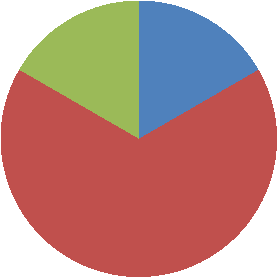 работаРаспределение выпускников 11 классВУЗ ССУЗ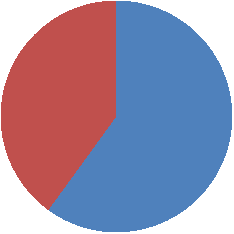 работаVII. ОЦЕНКА ФУНКЦИОНИРОВАНИЯ ВНУТРЕННЕЙ СИСТЕМЫ ОЦЕНКИ КАЧЕСТВА ОБРАЗОВАНИЯВ Школе утверждено положение о внутренней системе оценки качества образования. По итогам оценки качества образования в 2021 году выявлено, что уровень метапредметных результатов соответствуют среднему уровню, сформированность личностных результатов высокая.По результатам анкетирования 2021 года выявлено, что количество родителей, которые удовлетворены качеством образования в Школе, – 87%, количество обучающихся, удовлетворенных образовательным процессом, – 91%.VIII. ОЦЕНКА КАДРОВОГО ОБЕСПЕЧЕНИЯВ целях повышения качества образовательной деятельности в Школе проводится	целенаправленная	кадровая	политика,	основная	цель	которой	– обеспечение оптимального баланса процессов обновления и сохранения численного и качественного состава кадров в его развитии в соответствии с потребностями Школы и требованиями действующего законодательства.Основные принципы кадровой политики направлены:	на сохранение, укрепление и развитие кадрового потенциала;	создание	квалифицированного	коллектива,	способного	работать	в современных условиях;	повышение уровня квалификации персонала.Персонал Школы – 21 человек, из них 12 – педагогов. 83,3% учителей имеют высшее педагогическое образование, 16,7% - среднее специальное педагогическое образование. Все педагогические работники школы соответствуют квалификационным требованиям профстандарта «Педагог». Аттестовано на высшую квалификационную категорию 5 педагогов (41,7%); на первую квалификационную категорию 5 учителей (41,7%). Ежегодно педагоги проходят курсы повышения квалификации.Оценивая кадровое обеспечение в школе, как условие определяющее качество подготовки обучающихся, необходимо:15−	обеспечение	квалифицированным	профессиональным	педагогическим образовательной деятельностью;− создание	устойчивой целевой	кадровой системы, в которой осуществляется подготовка новых кадров из выпускниковшкрлы;− кадровый потенциал динамично развивается на основе целенаправленной работы по повышению квалификации педагогов.На 01 декабря 2021 года общешкольный коллектив насчитывал 21 сотрудник, среди них численность административно-управленческого персонала – 1 человек, учителей – 11, учебно-вспомогательный – 2, обслуживающий 7.Сведения о педагогических кадрахВсего педагогических работников Высшее образованиеПедагогические работники, получающие высшее образованиеСреднее педагогическое образованиеПедагогические работники, которым по результатам аттестации присвоена квалификационная категория, из нихВысшая квалификационная категория Первая квалификационная категорияПедагогические работники, прошедшие курсы повышения квалификации за последние 5 летОбщее	в % количество12              100 11             83,30	92	16,710	83,35               41,7 5               41,77	58,3IX. ОЦЕНКА УЧЕБНО-МЕТОДИЧЕСКОГО И БИБЛИОТЕЧНО-ИНФОРМАЦИОННОГО ОБЕСПЕЧЕНИЯШкольная библиотека - это социальное пространство, открытое для культурной, профессиональной и образовательной деятельности всех участников образовательных отношений, место коллективного мышления и творчества; ключевой элемент инфраструктуры чтения, центр грамотности по формированию читательских навыков. Фонд школьной библиотеки на конец 2021 года:-учебников – 21960 экз.-учебных пособий – 7777 экз.-художественной литературы – 11967 экз. Обеспеченность учебной литературой – 100%.Востребованность библиотечного фонда достаточно высока. Однако художественная литература, имеющаяся в фондах библиотеки, не в полной мере соответствует ФГОС и учебным требованиям: сменился перечень обязательных литературных произведений, есть ветхие экземпляры, есть необходимость ежегодного обновления учебников.16Количество	учебно-методической	литературы не в полном объеме отвечает требованиям комплектности, достаточности: это - словари, справочная литература, требуется пополнение в библиотечной системе.Школа обеспечена электронной подпиской: Электронная система образования, Справочник руководителя образовательного учрежденияЕжегодно библиотечный фонд пополняется периодическими изданиями: «Учительская газета», сборник «Вестник образования России», детскими журналами «Мурзилка», местной газетой «Районные будни» и др.Современная	школьная	библиотека	представляет	собой	информационное пространство, в котором обеспечен равноправный и открытый доступ к качественным источникам информации на любых носителях, в том числе печатных, мультимедийных и цифровых коллекциям.Фонд библиотеки формируется за счет федерального, областного, местного бюджетов. Учебники	фонда	входят	в	федеральный	перечень,	утвержденный	приказом Минпросвещения от 28.12.2018 № 345.Оснащенность библиотеки учебными пособиями достаточная.X. ОЦЕНКА МАТЕРИАЛЬНО-ТЕХНИЧЕСКОЙ БАЗЫДля осуществления образовательного процесса в школе созданы все необходимые условия.Выдерживается температурный режим. Системы освещения, водоснабжения соответствуют	требованиям СанПиН.	Обучающиеся	школы	обеспечиваются горячим питанием. Учебная нагрузка, режим отдыха соответствует нормативным требованиям. Материально-техническое обеспечение Школы позволяет реализовывать в полной мере образовательные программы.Школа имеет: 9 учебных кабинетов , все кабинеты с интерактивным оборудованием, с интерактивными	досками, ноутбуками, проекторами	и	документ-камерами; спортивный	зал,          спортплощадку,	мини	футбольной     поле,	библиотеку, паспортизированный музей.Компьютеры Школы объединены в единую локальную сеть. Имеется выход в Интернет.Питание обучающихся организуется в школьной столовой на 50 мест, где работает современное тепловое и холодильное оборудование.На территории школы расположена многофункциональная спортивная площадка с искусственным покрытием.МБОУ Никольская СОШ имеет все необходимые условия для формирования ИКТ-компетентностей школьников: 7 интерактивных досок, 33 компьютеров, 21 из которых подключены к школьной локальной сети и Интернет, 9 проекторов, 9 принтеров, 2 документ-камеры, 3 цифровых фотоаппарата. 30 компьютеров используется в учебном процессе.Программный комплекс АСИОУ и РИД позволяют реализовывать услуги в электронном виде (электронный журнал, электронный дневник), обеспечивает оперативное взаимодействие между педагогами, обучающимися и родителями общеобразовательного учреждения.17В школе используются различные средства обучения и воспитания	Наглядные плоскостные (плакаты, карты настенные, иллюстрации настенные, магнитные доски)	Демонстрационные (гербарии, муляжи, макеты, стенды, модели в разрезе, модели демонстрационные)	Аудиовизуальные (слайды, слайд – фильмы, видеофильмы образовательные, учебные кинофильмы, учебные фильмы на цифровых носителях).	Учебные приборы (компас, барометр, колбы и т.д.) 	Спортивное оборудование.	Печатные (учебники и учебные пособия, книги для чтения, хрестоматии, рабочие тетради, атласы, раздаточный материал).	Электронные	образовательные	ресурсы (образовательные	мультимедиа мультимедийные учебники, сетевые образовательные ресурсы, мультимедийные универсальные энциклопедии).СТАТИСТИЧЕСКАЯ ЧАСТЬ.РЕЗУЛЬТАТЫ АНАЛИЗА ПОКАЗАТЕЛЕЙ ДЕЯТЕЛЬНОСТИ ОРГАНИЗАЦИИДанные приведены по состоянию на 31 декабря 2021 года.Показатели	 Единица	Количество измеренияОбразовательная деятельностьОбщая численность учащихсяЧисленность учащихся по образовательной программе начального общего образованияЧисленность учащихся по образовательной программе основного общего образованияЧисленность учащихся по образовательной программе среднего общего образованияЧисленность (удельный вес) учащихся, успевающих на «4» и «5» по результатам промежуточной аттестации, от общей численности обучающихсяСредний балл ГИА выпускников 9 класса по русскому языкуСредний балл ГИА выпускников 9 класса по математикеСредний балл ЕГЭ выпускников 11 класса по русскому языкуСредний балл ЕГЭ выпускников 11 класса по математикеЧисленность (удельный вес) выпускников 9 класса,человекчеловекчеловекчеловекчеловек (процент)баллбаллбаллбаллчеловек462318525 (56,8%)3,8369Не сдавали0 (0%)18которые получили неудовлетворительные результаты на ГИА по русскому языку, от общей численности выпускников 9 классаЧисленность (удельный вес) выпускников 9 класса, которые получили неудовлетворительные результаты на ГИА по математике, от общей численности выпускников 9 классаЧисленность (удельный вес) выпускников 11 класса, которые получили результаты ниже установленного минимального количества баллов ЕГЭ по русскому языку, от общей численности выпускников 11 классаЧисленность (удельный вес) выпускников 11 класса, которые получили результаты ниже установленного минимального количества баллов ЕГЭ по математике, от общей численности выпускников 11 классаЧисленность (удельный вес) выпускников 9 класса, которые не получили аттестаты, от общей численности выпускников 9 классаЧисленность (удельный вес) выпускников 11 класса, которые не получили аттестаты, от общей численности выпускников 11 классаЧисленность (удельный вес) выпускников 9 класса, которые получили аттестаты с отличием, от общей численности выпускников 9 классаЧисленность (удельный вес) выпускников 11 класса, которые получили аттестаты с отличием, от общей численности выпускников 11 классаЧисленность (удельный вес) учащихся, которые принимали участие в олимпиадах, смотрах, конкурсах, от общей численности обучающихсяЧисленность (удельный вес) учащихся – победителей и призеров олимпиад, смотров, конкурсов от общей численности обучающихся, в том числе:− регионального уровня− федерального уровня(процент)человек (процент)человек (процент)человек (процент)человек (процент)человек (процент)человек (процент)человек (процент)человек (процент)человек (процент)0 (0%)0 (0%)0 (0%)0 (0%)0 (0%)0 (0%)2 (40%)46 (100%)3(6%)0 (0%)− международного уровня	0 (0%)Численность (удельный вес) учащихся по программам профильного обучения от общей численности обучающихсяЧисленность (удельный вес) учащихся по программам с применением дистанционныхчеловек	0(0%) (процент)человек	0 (0%) (процент)19образовательных технологий, электронного обучения от общей численности обучающихсяЧисленность (удельный вес) учащихся в рамках сетевой формы реализации образовательных программ от общей численности обучающихсяОбщая численность педработников, в том числе количество педработников:− с высшим образованием− высшим педагогическим образованием− средним профессиональным образованием− средним профессиональным педагогическим образованиемЧисленность (удельный вес) педработников с квалификационной категорией от общей численности таких работников, в том числе:− с высшей− первойЧисленность (удельный вес) педработников от общей численности таких работников с педагогическим стажем:− до 5 лет− больше 30 летЧисленность (удельный вес) педработников от общей численности таких работников в возрасте:− до 30 лет− от 55 летЧисленность (удельный вес) педагогических и административно-хозяйственных работников, которые за последние 5 лет прошли повышение квалификации или профессиональную переподготовку, от общей численности таких работниковЧисленность (удельный вес) педагогических и административно-хозяйственных работников, которые прошли повышение квалификации по применению в образовательном процессе ФГОС, от общей численности таких работниковИнфраструктураКоличество компьютеров в расчете на одногочеловек (процент)человекчеловек (процент)человек (процент)человек (процент)человек (процент)человек (процент)единиц0 (0%)121010025 (41,7%)5 (41,7%)0(0%)11 (92%)0 (0%)5 (41,7%)7(58,3%)12 (100%)120учащегосяКоличество экземпляров учебной и учебно-	единиц	36 экз. методической литературы от общего количестваединиц библиотечного фонда в расчете на одного учащегосяНаличие в школе системы электронного	да/нет	да документооборотаНаличие в школе читального зала библиотеки, в том	да/нет	да числе наличие в ней:− рабочих мест для работы на компьютере или	да ноутбуке− медиатеки	да− средств сканирования и распознавания текста	да− выхода в интернет с библиотечных компьютеров	да− системы контроля распечатки материалов	даЧисленность (удельный вес) обучающихся, которые могут пользоваться широкополосным интернетом не менее 2 Мб/с, от общей численности обучающихсяОбщая площадь помещений для образовательного процесса в расчете на одного обучающегосячеловек (процент)кв. м46 (100%)10,9 кв.м.Анализ показателей указывает на то, что Школа имеет достаточную инфраструктуру, которая	соответствует	требованиям	СанПиН	2.4.2.2821-10	«Санитарно-эпидемиологические	требования	к      условиям      и      организации      обучения	в общеобразовательных учреждениях» и позволяет реализовывать образовательные программы в полном объеме в соответствии с ФГОС общего образования.Школа укомплектована достаточным количеством педагогических и иных работников, которые	имеют	высокую	квалификацию	и	регулярно	проходят	повышение квалификации, что позволяет обеспечивать стабильных качественных результатов образовательных достижений обучающихся.21